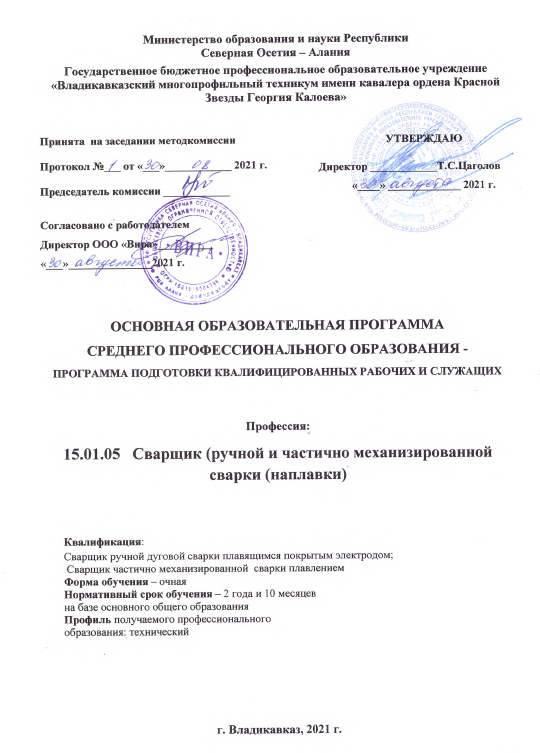 Министерство образования и науки Республики Северная Осетия – АланияГосударственное бюджетное профессиональное образовательное учреждение«Владикавказский многопрофильный техникум имени кавалера ордена Красной Звезды Георгия Калоева»основная образовательная программа среднего профессионального образования -программа подготовки квалифицированных рабочих и служащих Профессия:15.01.05   Сварщик (ручной и частично механизированной сварки (наплавки)Квалификация: Сварщик ручной дуговой сварки плавящимся покрытым электродом; Сварщик частично механизированной  сварки плавлениемФорма обучения – очная Нормативный срок обучения – 2 года и 10 месяцев на базе основного общего образованияПрофиль получаемого профессионального образования: техническийг. Владикавказ, 2021 г.СОДЕРЖАНИЕРаздел 1. Общие положения	4Раздел 2. Общая характеристика образовательной  программы	5Раздел 3. Характеристика профессиональной деятельности выпускника	6Раздел 4. Планируемые результаты освоения образовательной программы	74.1. Общие компетенции	74.2. Профессиональные компетенции	104.3. Личностные результаты	13Раздел 5. Структура образовательной программы	285.1. Учебный план	165.2. Календарный учебный график	195.3.  Рабочая программа воспитания	19   5.4. Календарный план воспитательной работы	19Раздел 6. Условия реализации образовательной программы	196.1. Требования к материально-техническому оснащению 
образовательной программы	196.2. Требования к кадровым условиям реализации образовательной программы	216.3. Расчеты нормативных затрат оказания государственных 
услуг по реализации образовательной программы	21Раздел 7. Формирование фондов оценочных средств для проведения 
государственной итоговой аттестации	21Раздел 8. Разработчики  основной образовательной программы	22ПРИЛОЖЕНИЯПрограммы профессиональных модулейПриложение I.1. Рабочая программа профессионального модуля ПМ.01 «Подготовительно-сварочные работы и контроль качества сварных швов после сварки»            Приложение I.2Рабочая   программа   профессионального   модуля               ПМ.02«Ручная дуговая сварка (наплавка, резка) плавящимся покрытым электродом»Приложение I.4 Рабочая программа профессионального модуля ПМ.04 «Частично механизированная сварка (наплавка) плавлением»Программы учебных дисциплинПриложение II. 1.Рабочая программа учебной дисциплины ОП.01 «Основы инженерной графики» Приложение II. 2. Рабочая программа учебной дисциплины                             ОП.02«Основы электротехники» Приложение II.3. Рабочая программа учебной дисциплины                              ОП.03«Основы материаловедения» Приложение II.4. Рабочая программа учебной дисциплины                          ОП.04«Допуск и технические измерения» Приложение II.5. Рабочая программа учебной дисциплины                              ОП.05«Основы экономики»Приложение II.6. Рабочая программа учебной дисциплины                           ОП.06«Безопасность жизнедеятельности»Приложение II.6. Рабочая программа учебной дисциплины                           АД.01«Социальная адаптация и основы социально-правовых знаний»Приложение II.8.Рабочая программа учебной дисциплины ФК. 00 «Физическая культура»Приложение 3.  Рабочая программа воспитания,  календарный план воспитательной работы	156VI. Приложение 4. Фонды  оценочных средств для государственной 
итоговой аттестации по профессии 08.01.25 Мастер отделочных строительных и декоративных работ.	170V. Программы учебных предметов	207Приложение V.1.  Рабочая программа учебного предмета «Русский язык» Приложение V.2.Рабочая программа учебного предмета «Литература»»Приложение V.3.Рабочая программа учебного предмета «Иностранный язык Приложение V.4.Рабочая программа учебного предмета «История»Приложение V.5. Рабочая программа учебного предмета «Астрономия»Приложение V.6.Рабочая программа учебного предмета «Химия »Приложение V.7.Рабочая программа учебного предмета «Физическая культура» Приложение V.8.Рабочая программа учебного предмета «Основы безопасности жизнедеятельности» Приложение V.9.Рабочая программа учебного предмета «Родная литература»Приложение V.10.Рабочая программа учебного предмета «Математика »ПриложениеV.11.Рабочая программа учебного предмета «Физика»Приложение V.12.Рабочая программа учебного предмета «Информатика»Раздел 1. Общие положения1.1. Настоящая основная образовательная программа среднего профессионального образования по профессии 15.01.05   Сварщик (ручной и частично механизированной сварки (наплавки). (далее – ООП СПО, программа) разработана на основе федерального государственного образовательного стандарта среднего профессионального образования (ФГОС СПО) по профессии 15.01.05   Сварщик (ручной и частично механизированной сварки (наплавки) и примерной программы, разработанной ГАПОУ МО «МЦК-Техникум имени С.П. Королева», зарегистрированной в государственном реестре примерных основных образовательных программ.ООП СПО определяет объем и содержание среднего профессионального образования по профессии 15.01.05   Сварщик (ручной и частично механизированной сварки (наплавки), планируемые результаты освоения образовательной программы, условия образовательной деятельности.ООП разработана для реализации образовательной программы на базе среднего общего образования. Образовательная программа, реализуемая на базе основного общего образования, разрабатывается образовательной организацией на основе требований федерального государственного образовательного стандарта среднего общего образования и ФГОС СПО с учетом получаемой профессии и настоящей ООП.1.2. Нормативные основания для разработки ООПСПОООП СПО определяет рекомендуемые объем и содержание образования, планируемые результаты освоения образовательной программы, примерные условия образовательной деятельности по реализации образовательной программы подготовки квалифицированных рабочих, служащих по профессии 15.01.05 Сварщик (ручной и частично механизированной сварки (наплавки)Нормативную правовую основу разработки примерной ООП СПО в последней редакции составляют:федеральный закон от 29.12.2012 № 273-ФЗ «Об образовании в Российской Федерации»;иные федеральные законы (при наличии);федеральный государственный образовательный стандарт (ФГОС) по профессии (специальности) среднего профессионального образования (СПО) 15.01.05 Сварщик (ручной и частично механизированной сварки (наплавки) (утв. приказом Министерства образования и науки РФ от 29 января 2016 г. N 50, Зарегистрировано в Минюсте РФ 24 февраля 2016 г. Регистрационный № 41197)Порядок организации и осуществления образовательной деятельности по образовательным программам среднего профессионального образования (утв. приказом Минобрнауки России от 14.06.2013 № 464);Порядок приема на обучение по образовательным программам среднего профессионального образования (утв. приказом Минобрнауки России от 23 января 2014 г. № 36);Положение о практике обучающихся, осваивающих основные профессиональные образовательные программы среднего профессионального образования утв. приказом Минобрнауки России от 18.07.2013 № 291);Порядок проведения государственной итоговой аттестации по образовательным программам среднего профессионального образования (утв. Приказом Минобрнауки России от 16.08.2013 №968).ООП СПО разработана с учетом профессионального стандарта: «Сварщик» утвержденного приказом Минтруда России от 28.11.2013 N 701н (Зарегистрированным в Минюсте России 13.02.2014 N 31301)Устав государственного автономного образовательного учреждения среднего профессионального образования «Владикавказский многопрофильный техникум»;Нормативно- методические документы ГБПОУ «ВМТ им. Г. Калоева»1.3. Реализация образовательной программы осуществляется образовательной организацией как самостоятельно, так и посредством сетевой формы. Образовательная деятельность при освоении образовательных программ или отдельных ее компонентов организуется в форме практической подготовки.1.4. Воспитание обучающихся при освоении ими образовательной программы осуществляется на основе включаемых в образовательные программы рабочей программы воспитания и календарного плана воспитательной работы, разрабатываемых и утверждаемых с учетом включенных в примерную основную образовательную программу (далее - ПООП) примерной рабочей программы воспитания и примерного календарного плана воспитательной работы.1.5. Перечень сокращений, используемых в тексте ООП:ФГОС СПО – Федеральный государственный образовательный стандарт среднего профессионального образования;ООП –основная образовательная программа;       МДК – междисциплинарный курс      ПМ – профессиональный модуль      ОК – общие компетенции;ПК – профессиональные компетенции.Раздел 2. Общая характеристика образовательной программы среднего профессионального образования Квалификация (ии), присваиваемая (ые) выпускникам образовательной программы: Сварщик ручной дуговой сварки плавящимся покрытым электродомСварщик частично механизированной сварки плавлениемФормы получения образования: допускается только в профессиональной образовательной организации или образовательной организации высшего образования.Формы обучения: очная.           Объем образовательной программы, реализуемой на базе среднего общего образования: 1476часов.Срок получения образования по образовательной программе, реализуемой на базе среднего общего образования: - в очной форме - 10 месяцев- при очно-заочной форме обучения - увеличивается не более чем на 1 год по сравнению со сроком получения образования по очной форме обучения.Объем и сроки получения среднего профессионального образования по профессии 15.01.05   Сварщик (ручной и частично механизированной сварки (наплавки) на базе основного общего образования с одновременным получением среднего общего образования: 4176 часов.Раздел 3. Характеристика профессиональной деятельности выпускника3.1.Характеристика профессиональной деятельности выпускникаОбласть профессиональной деятельности выпускника: изготовление, реконструкция, монтаж, ремонт и строительство конструкций различного назначения с применением ручной и частично механизированной сварки (наплавки) во всех пространственных положениях сварного шва.Объекты профессиональной деятельности выпускника:технологические процессы сборки, ручной и частично механизированной сварки (наплавки) конструкций;сварочное оборудование и источники питания, сборочно-сварочные приспособления;детали, узлы и конструкции из углеродистых и конструкционных сталей и из цветных металлов и сплавов;Конструкторская, техническая, технологическая и нормативная документация..3.2. Соответствие ПМ сочетанию квалификаций, указанных во ФГОС СПО.Раздел 4. Планируемые результаты освоения образовательной программы4.1.Общие компетенции4.2. Профессиональные компетенции4.3. Личностные результаты5.2. Календарный учебный график5.3.  рабочая программа воспитания5.3.1. Цели и задачи воспитания обучающихся при освоении ими образовательной программы:Цель рабочей программы воспитания – формирование общих компетенций квалифицированных рабочих, служащих/ специалистов среднего звена.Задачи: – формирование единого воспитательного пространства, создающего равные условия для развития обучающихся профессиональной образовательной организации;– организация всех видов деятельности, вовлекающей обучающихся в общественно-ценностные социализирующие отношения;– формирование у обучающиеся профессиональной образовательной организации общих ценностей, моральных и нравственных ориентиров, необходимых для устойчивого развития государства;– усиление воспитательного воздействия благодаря непрерывности процесса воспитания.5.3.2. Программа разработана в соответствии с предъявляемыми требованиями (приложение 3).5.4. Календарный план воспитательной работыКалендарный план воспитательной работы представлен в приложении 3.Раздел 6. Условия реализации образовательной программы 6.1. Требования к материально-техническому оснащению образовательной программы. 6.1.1. Специальные помещения должны представлять собой учебные аудитории для проведения занятий всех видов, предусмотренных образовательной программой, в том числе групповых и индивидуальных консультаций, текущего контроля и промежуточной аттестации, а также помещения для самостоятельной работы, мастерские и лаборатории, оснащенные оборудованием, техническими средствами обучения и материалами, учитывающими требования международных стандартов.Перечень специальных помещенийКабинеты:общепрофессиональных дисциплинтехнической графики;безопасности жизнедеятельности и охраны труда;теоретических основ сварки и резки металлов.Лаборатории:материаловедения;электротехники и сварочного оборудования;испытания материалов и контроля качества сварных соединений.Мастерские:слесарная;сварочная для сварки металлов;сварочная для сварки неметаллических материалов.Полигоны:сварочный.Спортивный комплекс:Залы:библиотека, читальный зал с выходом в сеть Интернет; актовый зал.6.1.2. Материально-техническое оснащение лабораторий, мастерских и баз практики по профессииОбразовательная организация, реализующая программу по профессии должна располагать материально-технической базой, обеспечивающей проведение всех видов дисциплинарной и междисциплинарной подготовки, лабораторной, практической работы обучающихся, предусмотренных учебным планом и соответствующей действующим санитарным и противопожарным правилам и нормам. Минимально необходимый для реализации ООП перечень материально - технического обеспечения, включает в себя: 6.1.2.1. Оснащение мастерских Перечень минимально необходимого набора инструментов:защитные очки для сварки;защитные очки для шлифовки;сварочная маска;защитные ботинки;средство защиты органов слуха;ручная шлифовальная машинка (болгарка) с защитным кожухом;металлическая щетка для шлифовальной машинки, подходящая ей по размеру;огнестойкая одежда;молоток для отделения шлака;зубило;разметчик;напильники;металлические щетки;молоток;универсальный шаблон сварщика; стальная линейка с метрической разметкой; прямоугольник;струбцины и приспособления для сборки под сварку;оборудование для ручной дуговой сварки плавящимся покрытым электродом, частично механизированной сварки плавлением и для ручной дуговой сварки неплавящимся электродом в защитном газе.Все инструменты и рабочая одежда должны соответствовать положениям техники безопасности и гигиены труда, установленным в Российской Федерации.6.1.2.3. Требования к оснащению баз практикПрактика является обязательным разделом ППКРС. Она представляет собой вид учебной деятельности, направленной на формирование, закрепление, развитие практических навыков и компетенции в процессе выполнения определенных видов работ, связанных с будущей профессиональной деятельностью. При реализации ППКРС предусматриваются следующие виды практик: учебная и производственная.Учебная практика и производственная практика проводятся образовательной организацией при освоении обучающимися профессиональных компетенций в рамках профессиональных модулей и могут реализовываться как концентрированно в несколько периодов, так и рассредоточено, чередуясь с теоретическими занятиями в рамках профессиональных модулей.Цели и задачи, программы и формы отчетности определяются образовательной организацией по каждому виду практики.Производственная практика должна проводиться в организациях, направление деятельности которых соответствует профилю подготовки обучающихся.Аттестация по итогам производственной практики проводится с учетом (или на основании) результатов, подтвержденных документами соответствующих организаций6.2. Требования к кадровым условиямРеализация ППКРС должна обеспечиваться педагогическими кадрами, имеющими среднее профессиональное или высшее образование, соответствующее профилю преподаваемой дисциплины (модуля). Мастера производственного обучения должны иметь на 1 - 2 разряда по профессии рабочего выше, чем предусмотрено ФГОС СПО для выпускников. Опыт деятельности в организациях соответствующей профессиональной сферы является обязательным для преподавателей, отвечающих за освоение обучающимся профессионального учебного цикла, эти преподаватели и мастера производственного обучения получают дополнительное профессиональное образование по программам повышения квалификации, в том числе в форме стажировки в профильных организациях не реже 1 раза в 3 года.6.3. Расчеты нормативных затрат оказания государственных услуг по реализации образовательной программыРасчеты нормативных затрат оказания государственных услуг по реализации образовательной программы осуществляется в соответствии с Методикой определения нормативных затрат на оказание государственных услуг по реализации образовательных программ среднего профессионального образования по профессиям и укрупненным группам профессий, утвержденной Минобрнауки России 27 ноября 2015 г. № АП-114/18вн.Нормативные затраты на оказание государственных услуг в сфере образования по реализации образовательной программы включают в себя затраты на оплату труда преподавателей и мастеров производственного обучения с учетом обеспечения уровня средней заработной платы педагогических работников за выполняемую ими учебную (преподавательскую) работу и другую работу в соответствии с Указом Президента Российской Федерации от 7 мая 2012 г. № 597 «О мероприятиях по реализации государственной социальной политики».Раздел 7. Формирование фондов оценочных средств для проведения государственной итоговой аттестации Фонды оценочных средств для государственной итоговой аттестации - разрабатываются и утверждаются образовательной организацией после предварительного положительного заключения работодателей.Раздел 8. Разработчики  основной образовательной программыОрганизация-разработчик:Государственное бюджетное профессиональное образовательное учреждение города Владикавказ «Владикавказский многопрофильный техникум им. Г. Калоева» с учетом примерной основной образовательной программы,  разработанной Федеральным учебно-методическим объединением в системе среднего профессионального образования по укрупненным группам профессий, специальностей 15.00.00 МашиностроениеРазработчики:Етдзаева С.Т, заместитель директора по УР ГБПОУ ВМТ им. Г. Калоева,Габеев Р.М, заместитель директора по УПР ГБПОУ ВМТ им. Г. Калоева,Опарина Н.В., старший методист ГБПОУ ВМТ им. Г. Калоева,Хестанова Ф.С., преподаватель ГБПОУ ВМТ им. Г. Калоева.Принята  на заседании методкомиссииПротокол №___ от «___»____________ 2021 г.Председатель комиссии ____________                                УТВЕРЖДАЮДиректор ____________Т.С.Цаголов«____» _____________ 2021 г.Согласовано с работодателемДиректор ООО «Вира»__________«___»_______________2021 г.Наименование основных видов деятельностиНаименование профессиональных модулейСочетания квалификаций Наименование основных видов деятельностиНаименование профессиональных модулейСварщик ручной дуговой сварки плавящимся покрытым электродомСварщик частично механизированной сварки плавлениемПодготовительно-сварочные работы и контроль качества сварных швов после сваркиПМ.01	Подготовительно-сварочные работы и контроль качества сварных швов после сваркиОсваиваетсяРучная дуговая сварка (наплавка, резка) плавящимся покрытым электродомПМ.02	Ручная дуговая сварка (наплавка, резка) плавящимся покрытым электродомОсваиваетсяЧастично механизированная сварка (наплавка) плавлениемПМ.04Частично механизированная сварка (наплавка) плавлениемОсваиваетсяКод компетенцииФормулировка компетенцииЗнания, умения ОК 01Понимать сущность и социальную значимость будущей профессии, проявлять к ней устойчивый интерес.Умения: описывать значимость своей профессииОК 01Понимать сущность и социальную значимость будущей профессии, проявлять к ней устойчивый интерес.Знания: сущность гражданско-патриотической позиции, общечеловеческих ценностей; значимость профессиональной деятельности по профессииОК 02Организовывать собственную деятельность, исходя из цели и способов ее достижения, определенных руководителем.Умения: определять актуальность нормативно-правовой документации в профессиональной деятельности; применять современную научную профессиональную терминологию; определять и выстраивать траектории профессионального развития и самообразованияОК 02Организовывать собственную деятельность, исходя из цели и способов ее достижения, определенных руководителем.Знания: содержание актуальной нормативно-правовой документации; современная научная и профессиональная терминология; возможные траектории профессионального развития и самообразованияОК 03Анализировать рабочую ситуацию, осуществлять текущий и итоговый контроль, оценку и коррекцию собственной деятельности, нести ответственность за результаты своей работы.Умения: определять актуальность нормативно-правовой документации в профессиональной деятельности; применять современную научную профессиональную терминологию; определять и выстраивать траектории профессионального развития и самообразованияОК 03Анализировать рабочую ситуацию, осуществлять текущий и итоговый контроль, оценку и коррекцию собственной деятельности, нести ответственность за результаты своей работы.Знания: содержание актуальной нормативно-правовой документации; современная научная и профессиональная терминология; возможные траектории профессионального развития и самообразованияОК 04Осуществлять поиск информации, необходимой для эффективного выполнения профессиональных задач.Умения: распознавать задачу и/или проблему в профессиональном и/или социальном контексте; анализировать задачу и/или проблему и выделять её составные части; определять этапы решения задачи; выявлять и эффективно искать информацию, необходимую для решения задачи и/или проблемы;составить план действия; определить необходимые ресурсы;владеть актуальными методами работы в профессиональной и смежных сферах; реализовать составленный план; оценивать результат и последствия своих действий (самостоятельно или с помощью наставника)ОК 04Осуществлять поиск информации, необходимой для эффективного выполнения профессиональных задач.Знания: актуальный профессиональный и социальный контекст, в котором приходится работать и жить; основные источники информации и ресурсы для решения задач и проблем в профессиональном и/или социальном контексте;алгоритмы выполнения работ в профессиональной и смежных областях; методы работы в профессиональной и смежных сферах; структуру плана для решения задач; порядок оценки результатов решения задач профессиональной деятельностиОК 05Использовать информационно-коммуникационные технологии в профессиональной деятельности.Умения: применять средства информационных технологий для решения профессиональных задач; использовать современное программное обеспечениеОК 05Использовать информационно-коммуникационные технологии в профессиональной деятельности.Знания: современные средства и устройства информатизации; порядок их применения и программное обеспечение в профессиональной деятельностиОК 06Работать в команде, эффективно общаться с коллегами, руководством.Умения:организовывать работу коллектива и команды; взаимодействовать с коллегами, руководством, клиентами в ходе профессиональной деятельностиОК 06Работать в команде, эффективно общаться с коллегами, руководством.Знания: психологические основы деятельности коллектива, психологические особенности личности; основы проектной деятельностиОК 07Проявлять гражданско-патриотическую позицию, демонстрировать осознанное поведение на основе традиционных общечеловеческих ценностей, применять стандарты антикоррупционного поведения.Умения: описывать значимость своей профессииОК 07Проявлять гражданско-патриотическую позицию, демонстрировать осознанное поведение на основе традиционных общечеловеческих ценностей, применять стандарты антикоррупционного поведения.Знания: сущность гражданско-патриотической позиции, общечеловеческих ценностей; значимость профессиональной деятельности по профессии ОК 08Использовать знания по финансовой грамотности, планировать предпринимательскую деятельность в профессиональной сфере.Умения: выявлять достоинства и недостатки коммерческой идеи; презентовать идеи открытия собственного дела в профессиональной деятельности; оформлять бизнес-план; рассчитывать размеры выплат по процентным ставкам кредитования; определять инвестиционную привлекательность коммерческих идей в рамках профессиональной деятельности; презентовать бизнес-идею; определять источники финансированияОК 08Использовать знания по финансовой грамотности, планировать предпринимательскую деятельность в профессиональной сфере.Знание: основы предпринимательской деятельности; основы финансовой грамотности; правила разработки бизнес-планов; порядок выстраивания презентации; кредитные банковские продукты		ОсновныевидыдеятельностиКод и наименованиекомпетенцииПоказателиосвоениякомпетенцииПроведение подготовительных, сборочных операций перед сваркой, зачистка и контроль сварных швов после сварки.ПК 1.1.Читать чертежи средней сложности и сложных сварных металлоконструкций.Практический опыт: чтения размеров сварных соединений и обозначение их на чертежах;Проведение подготовительных, сборочных операций перед сваркой, зачистка и контроль сварных швов после сварки.ПК 1.1.Читать чертежи средней сложности и сложных сварных металлоконструкций.Умения: определять размеры сварных соединений и обозначение их на чертежах;Проведение подготовительных, сборочных операций перед сваркой, зачистка и контроль сварных швов после сварки.ПК 1.1.Читать чертежи средней сложности и сложных сварных металлоконструкций.Знания: основных типов, конструктивных элементов, размеров сварных соединений и обозначение их на чертежах;ПК 1.2. Использовать конструкторскую, нормативно-техническую и производственно-технологическую документацию по сварке.Практический опыт: пользоваться производственно-технологической и нормативной документацией для выполнения трудовых функций;ПК 1.2. Использовать конструкторскую, нормативно-техническую и производственно-технологическую документацию по сварке.Умения: пользоваться производственно-технологической и нормативной документацией для выполнения трудовых функций;ПК 1.2. Использовать конструкторскую, нормативно-техническую и производственно-технологическую документацию по сварке.Знания: основных правил чтения технологической документации;ПК 1.3.  Проверять оснащенность, работоспособность, исправность и осуществлять настройку оборудования поста для различных способов сварки.Практический опыт: эксплуатирования оборудования для сварки;ПК 1.3.  Проверять оснащенность, работоспособность, исправность и осуществлять настройку оборудования поста для различных способов сварки.Умения: проверять работоспособность и исправность оборудования поста для сварки;ПК 1.3.  Проверять оснащенность, работоспособность, исправность и осуществлять настройку оборудования поста для различных способов сварки.Знания: классификаций сварочного оборудования и материалов; основные принципы работы источников питания для сварки;ПК 1.4. Подготавливать и проверять сварочные материалы для различных способов сварки.Практический опыт: выполнения типовых слесарных операций, применяемых при подготовке деталей перед сваркой;ПК 1.4. Подготавливать и проверять сварочные материалы для различных способов сварки.Умения: подготавливать сварочные материалы к сварке; зачищать швы после сварки; использовать ручной и механизированный инструмент для подготовки элементов конструкции (изделий, узлов, деталей) под сварку;ПК 1.4. Подготавливать и проверять сварочные материалы для различных способов сварки.Знания: основных типов, конструктивных элементов, разделки кромок;ПК 1.5.	Выполнять сборку и подготовку элементов конструкции под сварку.Практический опыт: выполнения сборки элементов конструкции (изделий, узлов, деталей) под сварку с применением сборочных приспособлений;ПК 1.5.	Выполнять сборку и подготовку элементов конструкции под сварку.Умения: выполнения сборки элементов конструкции (изделий, узлов, деталей) под сварку с применением сборочных приспособлений;выполнения сборки элементов конструкции (изделий, узлов, деталей) под сварку на прихватках;ПК 1.5.	Выполнять сборку и подготовку элементов конструкции под сварку.Знания: основ технологии сварочного производства; виды и назначение сборочных, технологических приспособлений и оснастки;ПК 1.6.	Проводить контроль подготовки и сборки элементов конструкции под сварку.Практический опыт: предупреждения и устранения различных видов дефектов в сварных швах;ПК 1.6.	Проводить контроль подготовки и сборки элементов конструкции под сварку.Умения: применять сборочные приспособления для сборки элементов конструкции (изделий, узлов, деталей) под сварку;ПК 1.6.	Проводить контроль подготовки и сборки элементов конструкции под сварку.Знания: основ теории сварочных процессов (понятия: сварочный термический цикл, сварочные деформации и напряжения);ПК 1.7.	Выполнять предварительный, сопутствующий (межслойный) подогрева металлаПрактический опыт: выполнения предварительного, сопутствующего (межслойного) подогрева свариваемых кромок;ПК 1.7.	Выполнять предварительный, сопутствующий (межслойный) подогрева металлаУмения: выполнять предварительный, сопутствующий (межслойный) подогрев металла в соответствии с требованиями производственно-технологической документации по сварке;ПК 1.7.	Выполнять предварительный, сопутствующий (межслойный) подогрева металлаЗнания: необходимости проведения подогрева при сварке; порядок проведения работ по предварительному, сопутствующему (межслойному) подогреву металла;ПК 1.8.	Зачищать и удалять поверхностные дефекты сварных швов после сваркиПрактический опыт: выполнения зачистки швов после сварки; предупреждения и устранения различных видов дефектов в сварных швахПК 1.8.	Зачищать и удалять поверхностные дефекты сварных швов после сваркиУмения: использовать ручной и механизированный инструмент зачистки сварных швов и удаления поверхностных дефектов после сварки;ПК 1.8.	Зачищать и удалять поверхностные дефекты сварных швов после сваркиЗнания: типов дефектов сварного шва; методы неразрушающего контроля; причины возникновения и меры предупреждения видимых дефектов; способы устранения дефектов сварных швов;ПК 1.9.	Проводить контроль сварных соединений на соответствие геометрическим размерам, требуемым конструкторской и производственно-технологической документации по сваркеПрактический опыт: использования измерительного инструмента для контроля геометрических размеров сварного шва;ПК 1.9.	Проводить контроль сварных соединений на соответствие геометрическим размерам, требуемым конструкторской и производственно-технологической документации по сваркеУмения: пользоваться производственно-технологической и нормативной документацией для выполнения сварочных работПК 1.9.	Проводить контроль сварных соединений на соответствие геометрическим размерам, требуемым конструкторской и производственно-технологической документации по сваркеЗнания: основных типов, конструктивных элементов, размеров сварных соединений и обозначение их на чертежах;влияние основных параметров режима и пространственного положения при сварке на формирование сварного шва;Ручная дуговая сварка (наплавка, резка) плавящимся покрытым электродом.ПК 2.1.	Выполнять ручную дуговую сварку различных деталей из углеродистых и конструкционных сталей во всех пространственных положениях сварного шва.Практический опыт: проверки работоспособности и исправности оборудования поста ручной дуговой сварки плавящимся покрытым электродомРучная дуговая сварка (наплавка, резка) плавящимся покрытым электродом.ПК 2.1.	Выполнять ручную дуговую сварку различных деталей из углеродистых и конструкционных сталей во всех пространственных положениях сварного шва.Умения настраивать сварочное оборудование для ручной дуговой сварки плавящимся покрытым электродом;выполнять сварку различных деталей и конструкций во всех пространственных положениях сварного шва;Ручная дуговая сварка (наплавка, резка) плавящимся покрытым электродом.ПК 2.1.	Выполнять ручную дуговую сварку различных деталей из углеродистых и конструкционных сталей во всех пространственных положениях сварного шва.Знания: основные типов, конструктивных элементов и размеров сварных соединений, выполняемых ручной дуговой сваркой плавящимся покрытым электродом, и обозначение их на чертежах;техники и технологий ручной дуговой сварки плавящимся покрытым электродом различных деталей и конструкций в пространственных положениях сварного шва;Ручная дуговая сварка (наплавка, резка) плавящимся покрытым электродом.ПК 2.2.	Выполнять ручную дуговую сварку различных деталей из цветных металлов и сплавов во всех пространственных положениях сварного шва.Практический опыт: подготовки и проверки сварочных материалов для ручной дуговой сварки плавящимся покрытым электродом;Ручная дуговая сварка (наплавка, резка) плавящимся покрытым электродом.ПК 2.2.	Выполнять ручную дуговую сварку различных деталей из цветных металлов и сплавов во всех пространственных положениях сварного шва.Умения: выполнять сварку различных деталей и конструкций из цветных металлов и их сплавов во всех пространственных положениях сварного шва;Ручная дуговая сварка (наплавка, резка) плавящимся покрытым электродом.ПК 2.2.	Выполнять ручную дуговую сварку различных деталей из цветных металлов и сплавов во всех пространственных положениях сварного шва.Знания: основных групп и марок материалов, свариваемых ручной дуговой сваркой плавящимся покрытым электродом;  сварочных материалов для ручной дуговой сварки плавящимся покрытым электродомРучная дуговая сварка (наплавка, резка) плавящимся покрытым электродом.ПК 2.3.	Выполнять ручную дуговую наплавку покрытыми электродами различных деталей.Практический опыт: проверки работоспособности и исправности оборудования поста ручной дуговой наплавки   плавящимся покрытым электродом; проверки наличия заземления сварочного поста; выполнения ручной дуговой наплавки, плавящимся покрытым электродом различных деталей и конструкций;Ручная дуговая сварка (наплавка, резка) плавящимся покрытым электродом.ПК 2.3.	Выполнять ручную дуговую наплавку покрытыми электродами различных деталей.Умения: настраивать сварочное оборудование для ручной дуговой наплавки плавящимся покрытым электродом;выполнять наплаву различных деталей и конструкций во всех пространственных положениях; Ручная дуговая сварка (наплавка, резка) плавящимся покрытым электродом.ПК 2.3.	Выполнять ручную дуговую наплавку покрытыми электродами различных деталей.Знания: основных групп и марок материалов, для наплавки, плавящимся покрытым электродом; Ручная дуговая сварка (наплавка, резка) плавящимся покрытым электродом.ПК 2.4.	Выполнять дуговую резку различных деталей.Практический опыт: подготовки и проверки сварочных материалов для ручной дуговой резки плавящимся покрытым электродом;Ручная дуговая сварка (наплавка, резка) плавящимся покрытым электродом.ПК 2.4.	Выполнять дуговую резку различных деталей.Умения: выполнять резку различных деталей и конструкций во всех пространственных положениях сварного шва;Ручная дуговая сварка (наплавка, резка) плавящимся покрытым электродом.ПК 2.4.	Выполнять дуговую резку различных деталей.Знания: техники и технологий ручной дуговой резки плавящимся покрытым электродом различных деталей и конструкцийЧастично механизированная сварка (наплавка) плавлением различных деталей.ПК 4.1.	Выполнять частично механизированную сварку плавлением различных деталей из углеродистых и конструкционных сталей во всех пространственных положениях сварного шва.Практический опыт: проверки работоспособности и исправности оборудования поста частично механизированной сварки (наплавки) плавлением; проверки наличия заземления сварочного поста частично механизированной сварки (наплавки) плавлением;Частично механизированная сварка (наплавка) плавлением различных деталей.ПК 4.1.	Выполнять частично механизированную сварку плавлением различных деталей из углеродистых и конструкционных сталей во всех пространственных положениях сварного шва.Умения: проверять работоспособность и исправность оборудования для частично механизированной сварки (наплавки) плавлением;Частично механизированная сварка (наплавка) плавлением различных деталей.ПК 4.1.	Выполнять частично механизированную сварку плавлением различных деталей из углеродистых и конструкционных сталей во всех пространственных положениях сварного шва.Знания: устройства сварочного и вспомогательного оборудования для частично механизированной сварки (наплавки) плавлением, назначение и условия работы контрольно-измерительных приборов, правила их эксплуатации и область применения;Частично механизированная сварка (наплавка) плавлением различных деталей.ПК 4.2.	Выполнять частично механизированную сварку плавлением различных деталей и конструкций из цветных металлов и сплавов во всех пространственных положениях сварного шва.Практический опыт: подготовки и проверки сварочных материалов для частично механизированной сварки (наплавки); настройки оборудования для частично механизированной сварки (наплавки) плавлением для выполнения сварки;Частично механизированная сварка (наплавка) плавлением различных деталей.ПК 4.2.	Выполнять частично механизированную сварку плавлением различных деталей и конструкций из цветных металлов и сплавов во всех пространственных положениях сварного шва.Умения: настраивать сварочное оборудование для частично механизированной сварки (наплавки) плавлением;выполнять частично механизированную сварку (наплавку) плавлением простых деталей неответственных конструкций в нижнем, положении сварного шва;Частично механизированная сварка (наплавка) плавлением различных деталей.ПК 4.2.	Выполнять частично механизированную сварку плавлением различных деталей и конструкций из цветных металлов и сплавов во всех пространственных положениях сварного шва.Знания: техники и технологии частично механизированной сварки (наплавки) плавлением для сварки различных деталей и конструкций во всех пространственных положениях сварного шва; порядок проведения работ по предварительному, сопутствующему (межслойному) подогреву металлаЧастично механизированная сварка (наплавка) плавлением различных деталей.ПК 4.3.	Выполнять частично механизированную наплавку различных деталей.Практический опыт: выполнения частично механизированной сваркой (наплавкой) плавлением различных деталей и конструкций во всех пространственных положениях сварного шва;Частично механизированная сварка (наплавка) плавлением различных деталей.ПК 4.3.	Выполнять частично механизированную наплавку различных деталей.Умения: настраивать сварочное оборудование для частично механизированной сварки (наплавки) плавлением; выполнять частично механизированную сварку (наплавку) плавлением простых деталей неответственных конструкций в вертикальном и горизонтальном пространственном положении сварного шва;Частично механизированная сварка (наплавка) плавлением различных деталей.ПК 4.3.	Выполнять частично механизированную наплавку различных деталей.Знания: причин возникновения и меры предупреждения внутренних напряжений и деформаций в свариваемых (наплавляемых) изделиях; причины возникновения дефектов сварных швов, способы их предупреждения и исправления.Личностные результаты реализации программы воспитания (дескрипторы)Код личностных результатов 
реализации 
программы 
воспитанияОсознающий себя гражданином и защитником великой страныЛР 1Проявляющий активную гражданскую позицию, демонстрирующий приверженность принципам честности, порядочности, открытости, экономически активный и участвующий в студенческом и территориальном самоуправлении, в том числе на условиях добровольчества, продуктивно взаимодействующий и участвующий в деятельности общественных организацийЛР 2Соблюдающий нормы правопорядка, следующий идеалам гражданского общества, обеспечения безопасности, прав и свобод граждан России. Лояльный к установкам и проявлениям представителей субкультур, отличающий их от групп с деструктивным и девиантным поведением. Демонстрирующий неприятие и предупреждающий социально опасное поведение окружающихЛР 3Проявляющий и демонстрирующий уважение к людям труда, осознающий ценность собственного труда. Стремящийся к формированию в сетевой среде личностно и профессионального конструктивного «цифрового следа»ЛР 4Демонстрирующий приверженность к родной культуре, исторической памяти на основе любви к Родине, родному народу, малой родине, принятию традиционных ценностей многонационального народа РоссииЛР 5Проявляющий уважение к людям старшего поколения и готовность к участию в социальной поддержке и волонтерских движенияхЛР 6Осознающий приоритетную ценность личности человека; уважающий собственную и чужую уникальность в различных ситуациях, во всех формах и видах деятельности.ЛР 7Проявляющий и демонстрирующий уважение к представителям различных этнокультурных, социальных, конфессиональных и иных групп. Сопричастный к сохранению, преумножению и трансляции культурных традиций и ценностей многонационального российского государстваЛР 8Соблюдающий и пропагандирующий правила здорового и безопасного образа жизни, спорта; предупреждающий либо преодолевающий зависимости от алкоголя, табака, психоактивных веществ, азартных игр и т.д. Сохраняющий психологическую устойчивость в ситуативно сложных или стремительно меняющихся ситуацияхЛР 9Заботящийся о защите окружающей среды, собственной и чужой безопасности, в том числе цифровойЛР 10Проявляющий уважение к эстетическим ценностям, обладающий основами эстетической культурыЛР 11Принимающий семейные ценности, готовый к созданию семьи и воспитанию детей; демонстрирующий неприятие насилия в семье, ухода от родительской ответственности, отказа от отношений со своими детьми и их финансового содержанияЛР 12Личностные результатыреализации программы воспитания, определенные отраслевыми требованиями 
к деловым качествам личностиЛичностные результатыреализации программы воспитания, определенные отраслевыми требованиями 
к деловым качествам личностиГотовый соответствовать ожиданиям работодателей: активный, проектно-мыслящий, эффективно взаимодействующий и сотрудничающий с коллективом, осознанно выполняющий профессиональные требования, ответственный, пунктуальный, дисциплинированный, трудолюбивый, критически мыслящий, демонстрирующий профессиональную жизнестойкость.ЛР 13Оценивающий возможные ограничители свободы своего профессионального выбора, предопределенные психофизиологическими особенностями или состоянием здоровья, мотивированный к сохранению здоровья в процессе профессиональной деятельности.ЛР 14Готовый к профессиональной конкуренции и конструктивной реакции на критику.ЛР 15Ориентирующийся в изменяющемся рынке труда, гибко реагирующий на появление новых форм трудовой деятельности, готовый к их освоению, избегающий безработицы, мотивированный к освоению функционально близких видов профессиональной деятельности, имеющих общие объекты (условия, цели) труда, либо иные схожие характеристики.ЛР 16Содействующий поддержанию престижа своей профессии, отрасли и образовательной организации.ЛР 17Принимающий цели и задачи научно-технологического, экономического, информационного и социокультурного развития России, готовый работать на их достижение.ЛР 18Управляющий собственным профессиональным развитием, рефлексивно оценивающий собственный жизненный опыт, критерии личной успешности, признающий ценность непрерывного образования, ЛР 19Способный генерировать новые идеи для решения задач цифровой экономики, перестраивать сложившиеся способы решения задач, выдвигать альтернативные варианты действий с целью выработки новых оптимальных алгоритмов; позиционирующий себя в сети как результативный и привлекательный участник трудовых отношений.ЛР 20Самостоятельный и ответственный в принятии решений во всех сферах своей деятельности, готовый к исполнению разнообразных социальных ролей, востребованных бизнесом, обществом и государствомЛР 21Личностные результатыреализации программы воспитания, определенные ключевыми работодателями(при наличии)Личностные результатыреализации программы воспитания, определенные ключевыми работодателями(при наличии)Проявляющий высокую ответственность,  добросовестность  и собственную инициативу при  выполнении производственных задач ЛР 22Бережно относящийся к имуществу организацииЛР 23Демонстрирующий коммуникабельность, готовность и способность эффективного взаимодействия  внутри производственного коллектива  ЛР 24Проявляющий сознательное отношение к непрерывному образованию, переподготовке и повышению квалификацииЛР 25Демонстрирующий стрессоустойчивость, готовность и способность работать в условиях многозадачностиЛР 26Личностные результатыреализации программы воспитания, определенные субъектамиобразовательного процесса (при наличии)Личностные результатыреализации программы воспитания, определенные субъектамиобразовательного процесса (при наличии)Трудолюбие и уважительное отношение к человеку труда ЛР 27Потребность в духовном и физическом совершенствованииЛР 28ИндексНаименование циклов, дисциплин, профессиональных модулей, МДК, практикзачетэкзаменУчебная нагрузка обучающихся (час.)Учебная нагрузка обучающихся (час.)Учебная нагрузка обучающихся (час.)Учебная нагрузка обучающихся (час.)Учебная нагрузка обучающихся (час.)Учебная нагрузка обучающихся (час.)Распределение обязательной нагрузки по курсам и семестрам    
     (час. в семестр)Распределение обязательной нагрузки по курсам и семестрам    
     (час. в семестр)Распределение обязательной нагрузки по курсам и семестрам    
     (час. в семестр)Распределение обязательной нагрузки по курсам и семестрам    
     (час. в семестр)Распределение обязательной нагрузки по курсам и семестрам    
     (час. в семестр)Распределение обязательной нагрузки по курсам и семестрам    
     (час. в семестр)Распределение обязательной нагрузки по курсам и семестрам    
     (час. в семестр)Распределение обязательной нагрузки по курсам и семестрам    
     (час. в семестр)Распределение обязательной нагрузки по курсам и семестрам    
     (час. в семестр)Распределение обязательной нагрузки по курсам и семестрам    
     (час. в семестр)ИндексНаименование циклов, дисциплин, профессиональных модулей, МДК, практикзачетэкзаменМаксимальная Самостоятельная работа Обязательная аудиторная Обязательная аудиторная Обязательная аудиторная Обязательная аудиторная I курсI курсI курсII курсII курсII курсII курсIII курсIII курсIII курсИндексНаименование циклов, дисциплин, профессиональных модулей, МДК, практикзачетэкзаменМаксимальная Самостоятельная работа Всего занятий в т.ч.в т.ч.в т.ч.1 семестр2 семестритого3 семестр3 семестр4 семестритого5 семестр6 семестритогоИндексНаименование циклов, дисциплин, профессиональных модулей, МДК, практикзачетэкзаменМаксимальная Самостоятельная работа Всего занятий лекций, уроковлабор. и практ занятийлабор. и практ занятийИндексНаименование циклов, дисциплин, профессиональных модулей, МДК, практикзачетэкзаменМаксимальная Самостоятельная работа Всего занятий лекций, уроковлабор. и практ занятийлабор. и практ занятий17 нед.22 нед.17 нед.17 нед.22 нед.17 нед.21 нед.124567889101112121314151617О.00Общеобразовательный цикл307810262052132073273239057296235735750786476-76ОДБ.01Русский язык42016713492424230386824244266ОДБ.02Литература431510521017634343076106484856104ОДБ.03Иностранный язык5315105210-2102103076106242438624242ОДБ.04История5360120240142989845571024848561043434ОДБ.05Химия42709018017377303868484864112ОДБ.06Физическая культура4257861711016116145469128285280ОДБ.07Основы безопасности жизнедеятельности21083672621010304272---0ОДБ.08Астрономия254183631553636---0ОДБ.09Родная литература42167214484606030386836364076ОДП.10Математика442714228525728286067127656593158ОДП.11Физика433011022019822226058118363666102ОДП.12Информатика422575150955555--0757575150ОП.00Общепрофессиональный цикл 424138286168128747438112--34348654140ОП.01Основы инженерной графики611236765422------0542276ОП.02.Основы электротехники 450163416183434ОП.03Основы материаловедения2622042202225251742ОП.04Допуски и технические измерения 2541836181815152136---ОП.05Основы экономики 6481632266-------3232ОП.06Безопасность жизнедеятельности 54816321616---3232АД.01Социальная адаптация и основы социально-правовых знаний150163434343434П.00Профессиональный цикл59220039215032210ПМ.00Профессиональные модули59220039215032210ПМ.01Подготовительно-сварочные работы и контроль качества сварных швов после сварки 3226761509060767674150-------МДК.01.01Основы технологии сварки и сварочное оборудование154183620163636-36МДК.01.02Технология производства сварных конструкций160204022184040-40МДК 01.03Подготовительные и сборочные операции перед сваркой25820382810--3838МДК 01.04Контроль качества сварных соединений25418362016--3636УП.01Учебная практика21807272108180ПП.01Производственная практика3180----180180-180ПМ.02Ручная дуговая сварка (наплавка, резка) плавящимся покрытым электродом6кв194641307852------3232504898МДК.02.01Техника и технология ручной дуговой сварки (наплавки, резки) покрытыми электродами6194641307852---3232504898УП.02Учебная практика6252---727272180252ПП.02Производственная практика63247272108144252ПМ.04Частично механизированная сварка (наплавка) плавлением6кв172601129022000000007636112МДК.04.01Техника и технология частично механизированной сварки (наплавки) плавлением в защитном газе6172601129022-----7636112УП.04Учебная практика6-180--------72108180ПП.04Производственная практика6--216--------72144216ФК.00Физическая культура 664224210320004242Итого по циклам ППКРС, вкл. физкультуру1080360720Практика1404180324900Учебная практика6847272108180--7272144288432Производственная практика720----18018072252180288468Промежуточная аттестация4н4н0,50,50,510,50,51,52011Государственная (итоговая) аттестация3н3н3 недВремя каникулярное24н24н11112Консультация на учебную группу по 4 часа на человека в год (всего 240 час.)Консультация на учебную группу по 4 часа на человека в год (всего 240 час.)Консультация на учебную группу по 4 часа на человека в год (всего 240 час.)Консультация на учебную группу по 4 часа на человека в год (всего 240 час.)Консультация на учебную группу по 4 часа на человека в год (всего 240 час.)Консультация на учебную группу по 4 часа на человека в год (всего 240 час.)Консультация на учебную группу по 4 часа на человека в год (всего 240 час.)УД и МДК540540684122412244326481080288180468Консультация на учебную группу по 4 часа на человека в год (всего 240 час.)Консультация на учебную группу по 4 часа на человека в год (всего 240 час.)Консультация на учебную группу по 4 часа на человека в год (всего 240 час.)Консультация на учебную группу по 4 часа на человека в год (всего 240 час.)Консультация на учебную группу по 4 часа на человека в год (всего 240 час.)Консультация на учебную группу по 4 часа на человека в год (всего 240 час.)Консультация на учебную группу по 4 часа на человека в год (всего 240 час.)УП7272108180180-7272144288432Государственная (итоговая) аттестация:
Выпускная квалификационная работаГосударственная (итоговая) аттестация:
Выпускная квалификационная работаГосударственная (итоговая) аттестация:
Выпускная квалификационная работаГосударственная (итоговая) аттестация:
Выпускная квалификационная работаГосударственная (итоговая) аттестация:
Выпускная квалификационная работаГосударственная (итоговая) аттестация:
Выпускная квалификационная работаГосударственная (итоговая) аттестация:
Выпускная квалификационная работаПП-----18072252180288468Государственная (итоговая) аттестация:
Выпускная квалификационная работаГосударственная (итоговая) аттестация:
Выпускная квалификационная работаГосударственная (итоговая) аттестация:
Выпускная квалификационная работаГосударственная (итоговая) аттестация:
Выпускная квалификационная работаГосударственная (итоговая) аттестация:
Выпускная квалификационная работаГосударственная (итоговая) аттестация:
Выпускная квалификационная работаГосударственная (итоговая) аттестация:
Выпускная квалификационная работадифзачетов226881673710Государственная (итоговая) аттестация:
Выпускная квалификационная работаГосударственная (итоговая) аттестация:
Выпускная квалификационная работаГосударственная (итоговая) аттестация:
Выпускная квалификационная работаГосударственная (итоговая) аттестация:
Выпускная квалификационная работаГосударственная (итоговая) аттестация:
Выпускная квалификационная работаГосударственная (итоговая) аттестация:
Выпускная квалификационная работаГосударственная (итоговая) аттестация:
Выпускная квалификационная работаэкзаменов(в т.ч. квалиф.)11122134-44Государственная (итоговая) аттестация:
Выпускная квалификационная работаГосударственная (итоговая) аттестация:
Выпускная квалификационная работаГосударственная (итоговая) аттестация:
Выпускная квалификационная работаГосударственная (итоговая) аттестация:
Выпускная квалификационная работаГосударственная (итоговая) аттестация:
Выпускная квалификационная работаГосударственная (итоговая) аттестация:
Выпускная квалификационная работаГосударственная (итоговая) аттестация:
Выпускная квалификационная работаИТОГо6126127921404140461279214046127561368